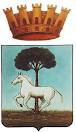 COMUNE DI GUAGNANOProvincia di LecceP.zza Maria SS del Rosario – 73010 Guagnano – tel. 0832704021- C.F.:80011200757- P.I.:02092150750								ALLEGATO 
Al Comune di Guag nano 
Ufficio Segreteria 
Piazza Maria SS. del Rosario 
73010 GUAGNANO (LE)SCHEMA DI DOMANDA DI PARTECIPAZIONE ALLA PROCEDURA COMPARATIVA PER LA DESIGNAZIONE DEL REVISORE LEGALE DELLA SOCIETÀ PUBBLICA "PROMETEO S.R.L.Il/La sottoscritto/a Cognome……………….Nome………………………data di nascita………………Comune di nascita……………………………Prov…….……. CF. ……………………………………. Comune di residenza…………….Prov………..…Via/P.zza…………….………..…n. civico…….... C.A.P………………….. telefono/cellulare……………….…. e-mail …………………..... ………...pec…………………………………..……CHIEDEDi essere ammesso a partecipare alla ALLA PROCEDURA COMPARATIVA PER LA DESIGNAZIONE DEL REVISORE LEGALE DELLA SOCIETÀ PUBBLICA "PROMETEO S.R.L.DICHIARASotto la propria responsabilità, ai sensi degli artt. 46 e 47 del DPR 445 del 28/12/2000, e consapevole delle sanzioni penali previste dall'art. 76 del citato D.P.R. per le ipotesi di falsità in atti e dichiarazioni mendaci, il possesso dei requisiti prescritti dall'avviso ed in particolare:    di non trovarsi in una delle condizioni di incandidabilità, ineleggibilità o incompatibilità di cui al Titolo III, capo II del d.lgs. 267/2000;di non trovarsi nelle condizioni di cui all'art. 248, comma 5 del d.lgs. 267/2000;di non trovarsi in alcuna delle condizioni di inconferibilità di incarichi e di incompatibilità tra incarichi nella  P.A. e negli Enti privati in controllo pubblico prevista dal d.lgs. 39/2013;di non trovarsi nelle condizioni previste dall'ad. 5, comma 9 del d.l. 95/2012 s.m.i.;di aver preso visione del Codice di comportamento dei rappresentanti del Comune di Guagnano, reso disponibile sul sito del Comune, nella sezione "Amministrazione Trasparente — Disposizioni generali — Atti generali";di essere a conoscenza delle sanzioni penali previste dall'art. 76 del DPR 445/2000 per le eventuali dichiarazioni mendaci qui rilasciate e sottoscritte;di aver preso visione dell'allegata informativa relativa al trattamento dei dati personali, ai sensi della vigente normativa in materia di privacy e, a tal fine, autorizzare il Comune di Guagnano al trattamento dei propri dati personali nei termini di cui alla citata informativa;di impegnarsi a comunicare tempestivamente eventuali sopravvenuti elementi ostativi.di essere a conoscenza del fatto che il sopravvenire di una delle citate cause di incompatibilità o di non conferimento dell'incarico comporta la revoca dell'eventuale incarico già conferito.Alla domanda si allega:il proprio curriculum vitae e professionale firmato, reso nelle forme e con le modalità di cui agli artt. 46 e 47 del DPR 445/2000 s.m.i., nel quale siano riportate le informazioni rilevanti ai fini della presente procedura (titoli di studio, ulteriori titoli, anche di servizio e/o professionali, eventuale esperienza maturata in incarichi analoghi presso Enti o Società).copia fotostatica di documento di riconoscimento in corso di validità.Con la presenteIl sottoscritto Il/La sottoscritto/a Cognome……………….Nome………………………data di nascita………………Comune di nascita……………………………Prov…….……. CF. ……………………………………. Comune di residenza…………….Prov………..…Via/P.zza…………….………..…n. civico…….... C.A.P………………….. telefono/cellulare……………….…. e-mail …………………..... ………...pec…………………………………..……VIENE INFORMATO/A CHEAi sensi del Regolamento UE 2016/679 in materia di protezione dei dati personali, i dati personali raccolti nel presente modulo sono trattati, sia in formato cartaceo che elettronico, in modo lecito, corretto e trasparente per finalità istituzionali e/o per obblighi di legge, esclusivamente per le finalità connesse al presente procedimento. Il trattamento degli stessi avviene ad opera di soggetti impegnati alla riservatezza, con logiche correlate alle finalità e, comunque, in modo da garantire la sicurezza e la protezione dei dati.Titolare del trattamento dei dati è il Comune di Guagnano, con sede in Guagnano, alla Piazza Maria SS. del Rosario n. 13 — 73010 — PEC: protocollo.comuneguagnano@pec.rupar.puglia.itIl Responsabile della protezione dei Dati (RDP) può essere contattato al seguente indirizzo: dpo@parsec326.itI dati forniti al Comune saranno trattati e raccolti esclusivamente per finalità istituzionali e per lo svolgimento della procedura in oggetto.Il trattamento sarà effettuato anche tramite sistemi informatici, oltre che con l'utilizzo di materiale cartaceoLa comunicazione di tutti i dati richiesti presentandovi al nostro ufficio è obbligatorio; pertanto, l'omessa comunicazione dei dati comporterà l'impossibilità per il Comune di erogare il servizio richiesto. La modulistica da compilare, pertanto, prevede dati che sono strettamente necessari per erogare il servizio di interesse e la cui mancata indicazione non consente di dar corso alla richiestaI dati non saranno oggetto di trasferimento al di fuori dell'Unione EuropeaPer la gestione delle attività istituzionali, amministrative e contabili del comune o per fini connessi con l'erogazione del servizio richiesto i dati potranno essere messi a disposizione di soggetti terzi, che agiranno quali responsabili esterni del trattamento, preposti espressamente dal Comune all'esecuzione di determinate operazioni di trattamento.I dati potranno essere messi a disposizione di soggetti terzi, autonomi titolari del trattamento, che erogano servizi strumentali a soddisfare la sua richiesta o ai quali la comunicazione dei dati è necessaria per ottemperare a norme di legge o regolamenti che ne dispongono la comunicazione.In ogni momento potrà esercitare i diritti nei confronti del titolare del trattamento. In particolare, il diritto di: accesso, rettifica, cancellazione, limitazione, portabilità, opposizione al trattamento o revoca del consenso al trattamento. Si ricorda, infine, che l'interessato ha sempre il diritto di proporre reclamo all'Autorità di controllo per l'esercizio dei Suoi diritti o per qualsiasi altra questione relativa al trattamento dei Suoi dati personali secondo le modalità previste dagli articoli 12 e seguenti del Regolamento UE 2016/679 (per maggiori informazioni è possibile consultare il sito web www.garanteprivacy.itA tal fineAUTORIZZAAl SENSI DELL'ART. 13 D.LGS 196/2003 E DELL'ART. 13 DEL REGOLAMENTO UE N. 2016/679 IL TRATTAMENTO DEI PROPRI DATI PERSONALI NEI TERMINI DI CUI ALLA PRECEDENTE INFORMATIVA.Chiede che le comunicazioni relative alla presente selezione vengano dirette al seguente indirizzo: ______________________________________________________________________________________________________________________________________________________________________________________________________________________________________________________________________________________________________________________________________________________________________________________________________________________________________________________________________________________________________________________________________________________________________________________________________________________________________________________ogni eventuale successiva variazione verrà tempestivamente segnalata per iscritto.Data ________________							Firma									_____________________	